Revision Sheet – E**Write the number nine.Write the number four.Write the number that comes after 5. Write the number that comes before 8. Tick the biggest number  	3		5		8Tick the smallest number 	3		5		8Add together 2 and 2.What is 5 take away 2?What is 3 less than 5?  What is 1 + 2 +2Colour in half of this shapeColour in a quarter of this shape. There are 4 apples and 2 bananas in the fruit bowl. How many more apples are there?There are 5 elephants and 3 giraffes at the zoo how many more elephants are there?Tick the bigger shape  Colour  the rectangleComplete the patternsTick the 2p coin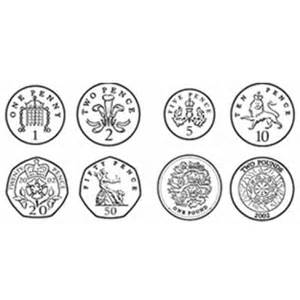 Write the times shown on the clocks below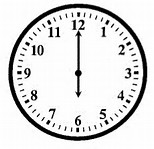 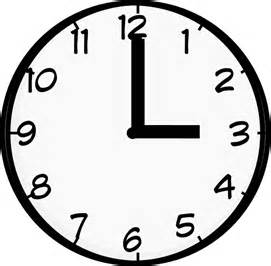 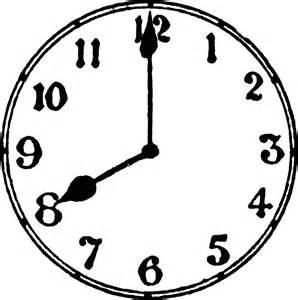 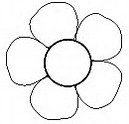 